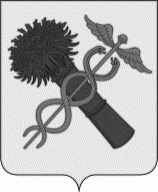                                РОССИЙСКАЯ ФЕДЕРАЦИЯ                   НОВОЗЫБКОВСКИЙ ГОРОДСКОЙ                           СОВЕТ  НАРОДНЫХ ДЕПУТАТОВРЕШЕНИЕ   СОВЕТАОт 27.02.2024 года № 6-617г. НовозыбковОб  отчете выполнения Прогнозного плана (программы) приватизации  муниципального имущества  за 2023 год.    Руководствуясь Федеральным законом от 21.12.2001г. № 178-ФЗ  «О приватизации государственного и муниципального имущества», Гражданским кодексом РФ,  Федеральным законом от 06.10.2003г. № 131-ФЗ «Об общих принципах организации местного самоуправления в Российской Федерации», Уставом  муниципального образования « Новозыбковский городской округ Брянской области, Положением «О порядке  приватизации  муниципального имущества Новозыбковского городского округа», принятым решением Совета народных депутатов города Новозыбкова от 23.09.2020 г. № 6-199, Положением «О порядке управления и распоряжения муниципальным имуществом муниципального образования «Новозыбковский городской округ Брянской области», принятым решением  Совета народных депутатов города Новозыбкова  от 16.02.2022 г. № 6-379 Совет народных депутатов  РЕШИЛ:Утвердить отчет о выполнении Прогнозного плана (программы) приватизации  муниципального имущества за 2023  год, согласно  приложению 1. Решение опубликовать  в  информационном  бюллетене   «Официальный Новозыбков» и разместить на официальном сайте Новозыбковского  городского Совета народных депутатов  в сети «Интернет». Глава Новозыбковского городского округа                                  А.В. Щипакин Приложение  № 1Утвержден:Решением Новозыбковского   городского  Совета  народных  депутатовОТЧЕТо выполнении Прогнозного плана (программы) приватизации муниципального имущества города Новозыбкова за 2023 годПроданное имущество с учетом земельных участковПОЯСНИТЕЛЬНАЯ ЗАПИСКАк вопросу  «Об  отчете  выполнения Прогнозного  плана (программы)приватизации  муниципального  имущества  за 2023 год»           В соответствии с действующим Положением «О порядке приватизации муниципального имущества Новозыбковского городского округа», принятым решением Совета народных депутатов города Новозыбкова от 23.09.2020г. № 6-199 и пунктом 2.11 Положения «О порядке управления и распоряжения муниципальным имуществом муниципального образования «Новозыбковский городской округ Брянской области», принятым решением  Совета народных депутатов города Новозыбкова  от 16.02.2022 г. № 6-379 отчет о выполнении прогнозного плана за предыдущий год представляется в  Новозыбковский  городской Совет народных депутатов.Приватизация муниципального имущества носила плановый характер, осуществлялась в соответствии с Прогнозным планом (программой) приватизации муниципального имущества на 2023 год, утвержденным решением Совета народных депутатов города от 21.12.2022 г. № 6-482.Из прогнозного плана на 2023 год продано 12 объектов муниципальной собственности. В бюджет города от продажи имущества поступило 2 361 429,5 рублей.  Заключены три договора аренды на сумму 330 644 руб 80 копеек.Оставшиеся денежные средства за продажу нежилого здания, расположенного по адресу: город Новозыбков, ул. Наримановская, д.2 поступят в 2024 году.Кроме того, в бюджет города за 2023 год поступили средства от сдачи в металлолом списанного имущества бюджетных учреждений, в сумме  82 240 рубля 50 коп (12 334 руб. и 69 906 руб. 50 коп)    За 2023 год поступил доход от продажи земельных участков сельхозназначения, приватизация земельных участков гражданами   в сумме 16 220 341 руб 58 коп. в том числе из земель сельхозназначения проданы следующие участки: - земельный участок из категории земель – земли сельскохозяйственного назначения, местоположение: Брянская область, Новозыбковский городской округ, в 800 метрах западнее въезда в с. Верещаки, кадастровый номер 32:18:0010701:203, площадь участка 1800 кв.м, разрешенное использование – хранение и переработка сельскохозяйственной продукции на сумму 54 000 рублей;- земельный участок из категории земель – земли сельскохозяйственного назначения, местоположение: Брянская область, район Новозыбковский, СХПК Коммунар, кадастровый номер 32:18:0000000:592, площадь участка 3828000 кв.м, разрешенное использование – сельскохозяйственное использование на сумму 11 943 400 рублей.  - 29 земельных долей  в праве общей долевой собственности на земельный участок площадью 17 400 000 кв. м., категория земель: земли сельскохозяйственного назначения, разрешенное использование: для сельскохозяйственного производства, расположенный по адресу: Брянская область, Новозыбковский район, СХПК "Решительный" (паи), кадастровый номер единого землепользования 32:18:0000000:43, составляет 382 800 рублей.- 36 земельных долей в праве общей долевой собственности на земельный участок площадью 17 400 000 кв. м., категория земель: земли сельскохозяйственного назначения, разрешенное использование: для сельскохозяйственного производства, расположенный по адресу: Брянская область, Новозыбковский район, СХПК "Решительный" (паи), кадастровый номер единого землепользования 32:18:0000000:43, составляет 475 200  рублей. - земельный участок из категории земель – земли населенных пунктов, местоположение: Брянская область, Новозыбковский городской округ, п. Мамай, ул. Дорожная, д.4, кадастровый номер 32:18:0160303:158, площадь участка 1062 кв.м, разрешенное использование – для ведения личного подсобного хозяйства на сумму 74 000 рублей.- земельный участок из категории земель – земли сельскохозяйственного назначения, местоположение: Брянская область, Новозыбковский городской округ, примыкает к участку в с. Новые Бобовичи, ул. Полевая 1А, кадастровый номер 32:18:0080301:378, площадь участка 5705 кв.м, разрешенное использование – хранение и переработка сельскохозяйственной продукции на сумму 257 100 рублей.  Доходы, от реализации Прогнозного плана (программы) приватизации муниципального имущества за 2023 года составили – 18 581 771 руб. 73 копеек .   В прогнозном плане было включено 38 объектов, 25 объектов были перенесены в прогнозной план на 2024 год, 12 объектов проданы в 2023 году, один объект исключен. В дополнение поясняем, что Комитетом по управлению имуществом Новозыбковской городской администрации в течение 2023 года неоднократно выставлялись на аукцион недвижимые объекты. Прогнозный план (программа) приватизации муниципального имущества на 2024 год, утвержден решением Новозыбковского городского Совета народных депутатов 14.12.2023 г. № 6-595.Председатель Комитета по управлениюимуществом Новозыбковской городской администрации                                                                                                                        Л. П.Пец№ п/пНаименование назначение объектаМесто нахождение объектаОриентировочная площадь, кв м Способ приватизацииСрок приватизации1Нежилое помещение 8Брянская обл, г. Новозыбков ул.Коммунистическая, д.31 ½ доля от общей площади 12.9Выкуп имущества участником долевой собственностиперенесено в прогнозной план на 2024 год2Нежилое помещение 9Брянская обл.,г. Новозыбков ул.Коммунистическая, д.31  130,7  аукционперенесено в прогнозной план на 2024 год3Нежилое помещение   11Брянская обл., г.Новозыбков ул.Коммунистическая, д.31138,0  аукционперенесено в прогнозной план на 2024 год4Нежилое помещение на 2-м этаже здания, кадастровый номер 32:31:0010305:118Брянская обл., г. Новозыбков, ул. Советская, д.6 105,1Аукционперенесено в прогнозной план на 2024 год5Нежилое помещение (арендный фонд) 1 этажБрянская обл.,г. Новозыбков, ул. Советская, д.6289/400 долей от общей площади 84,5 кв м Выкуп имущества участником долевой собственностиперенесено в прогнозной план на 2024 год6Нежилое помещение  Брянская обл., г.Новозыбков пл.Красная, 11В400,8 аукционпродано в 2023 году7Нежилое помещениеБрянская обл., г.Новозыбков ул. Первомайская, д.1723,3аукционпередано в аренду8Нежилое помещениеБрянская обл., г.Новозыбков ул. Первомайская, д.1775,9Выкуп арендованного имущества аукционперенесено в прогнозной план на 2024 год9Гараж № 199ГСК -228,0аукционперенесено в прогнозной план на 2024 год10Гараж № 614ГСК -222,8аукционперенесено в прогнозной план на 2024 год11Гараж № 893ГСК-224,7аукционпродано в 2023 году12Гараж № 193ГСК-125,3аукционперенесено в прогнозной план на 2024 год13Гараж № 890ГСК-253,9аукционпродано в 2023 году14Садовый домик № 241Сдт «Березка»14,3аукционперенесено в прогнозной план на 2024 год15Садовый домик б/нСдт «Станкозавод-3» (кадастровый номер32:31:0190501:50)18,1аукционперенесено в прогнозной план на 2024 год16Садовый домик б/нСдт «Станкозавод-3»(кадастровый номер 32:31:0190501:51)13,1аукционперенесено в прогнозной план на 2024 год17Садовый домик б/нСдк «Рассвет»25,4аукционперенесено в прогнозной план на 2024 год18Садовый домик б/нСдк «Рассвет»18,3аукционперенесено в прогнозной план на 2024 год19Садовый домик б/нСдк «Рассвет»24,1аукционперенесено в прогнозной план на 2024 год20Садовый домик б/нСдт НСХТ28,2аукционперенесено в прогнозной план на 2024 год21Садовый домик б/нСдт «Луч»31,8аукционперенесено в прогнозной план на 2024 год22Садовый домик б/нСдт «МПМК»9,1аукционперенесено в прогнозной план на 2024 год23Нежилое здание Брянская обл., Новозыбковский район,  с.Манюки ул. Первомайская, д. 8440,0аукционпродано в 2023 году24Нежилое здание Брянская обл., Новозыбковский район, с. Верещаки, ул. Ленина, д.19 43,9аукционперенесено в прогнозной план на 2024 год25Нежилое здание Брянская обл., г. Новозыбков, ул. Наримановская, д. 2314,1аукционисключено в связи с изменением площади26Нежилое здание Брянская обл., Новозыбковский район, с.Новые Бобовичи, ул. Гагарина, д.2235,0аукционперенесено в прогнозной план на 2024 год27Нежилое здание Брянская обл., Новозыбковский район, п.Ясная Поляна ул.Центральная, д. 23 55,6аукционперенесено в прогнозной план на 2024 год28Нежилое здание Брянская обл., Новозыбковский городской округ, д. Крутоберезка, ул.Центральная, д. 66 49,6аукционперенесено в прогнозной план на 2024 год29 Нежилое зданиеБрянская область, городской округ Новозыбковский, п. Гривка, ул. Озерная, д. 6 38,9аукционпродано в 2023 году30 Нежилое зданиеБрянская область,   Новозыбковский р-н, с. Синий Колодец, ул. Центральная, д.7551,3 аукционпродано в 2023 году31 Нежилое зданиеБрянская область,   Новозыбковский р-н, с.   Новые Бобовичи, ул. Полевая, д.1233,5 аукционпродано в 2023 году32 Нежилое зданиеБрянская область,   Новозыбковский р-н, с. Новые Бобовичи,ул. Набережная, д. 4041,4 аукционпродано в 2023 году33 Нежилое зданиеБрянская обл.,   Новозыбковский р-н, п. Карна, ул.Центральная, д.10 (кадастровый номер 32:18:0090201:72) 40,4аукционперенесено в прогнозной план на 2024 год34 Нежилое здание Брянская область, городской округ Новозыбковский, с. Новые Бобовичи, ул. Советская, д.99 28,1аукционпродано в 2023 году35 Нежилое зданиеБрянская область, городской округ Новозыбковский, г. Новозыбков, ул.Наримановская, д.2373,2 аукционпродано в 2023 году36 Нежилое зданиеБрянская область, городской округ Новозыбковский, г. Новозыбков, ул. Воровского, д.4495,8 аукционпродано в 2023 году37 Нежилое зданиеБрянская область, городской округ Новозыбковский, п. Мамай, пер.Озерный, д.1 (кадастровый номер 32:18:0160301:71) 48,6аукционпродано в 2023 году38Нежилое здание Брянская область, городской округ Новозыбковский, п.Гривка, д.8(кадастровый номер 32:18:00110201:37)33,5аукционперенесено в прогнозной план на 2024 год наименование   адресплощадь Всего, сумма  имуществоземля1Нежилое помещение  Брянская обл., г.Новозыбков пл.Красная, 11В400,8 936 800 729 900206 9002Гараж № 893ГСК-224,776 300 76 30003Гараж № 890ГСК-253,9175 700175 70004Нежилое здание Брянская обл., Новозыбковский район,  с.Манюки, ул Первомайская, д. 8440,097 70074 10023 6005 Нежилое зданиеБрянская область, городской округ Новозыбковский,п.Гривка,  ул. Озерная, д.6 38,995 10061 60033 5006 Нежилое зданиеБрянская область,   Новозыбковский район, с. Синий Колодец,ул. Центральная, д.7551,3 104 30043 80060 5007 Нежилое зданиеБрянская область,   Новозыбковский район, с.Новые Бобовичи, ул. Полевая д.1233,5 128 00046 00082 0008 Нежилое зданиеБрянская область, Новозыбковский район, с.Новые Бобовичи, ул. Набережная, д.4041,4 158 00031 000127 0009 Нежилое здание Брянская область, городской округ Новозыбковский, с. Новые Бобовичи, ул. Советская , д.99 28,1122 00069 00053 00010 Нежилое зданиеБрянская область, городской округ Новозыбковский, г. Новозыбков, ул.Наримановская, д.2373,2 1 249 080 (в 2023 году перечислен задаток в сумме 124 908, 50 000 руб., оставшаяся сумма  оплата-2024 год)174 90811 Нежилое зданиеБрянская область, городской округ Новозыбковский, г. Новозыбков, ул. Воровского, д.4495,8 319 000166 000153 00012 Нежилое зданиеБрянская область, городской округ Новозыбковский, п.Мамай, пер.Озерный, д. 1 (кадастровый номер 32:18:0160301:71) 48,6166 00099 00067000 13Нежилое здание  Брянская область, г.Новозыбков, ул.Красная, 11Б (оплата за 2022 год) 393 92014 Металлолом60 451,5  69 906,5 15Аренда земельного участка   150 295итого 3 688 431,5 2 361 429,5 805 600